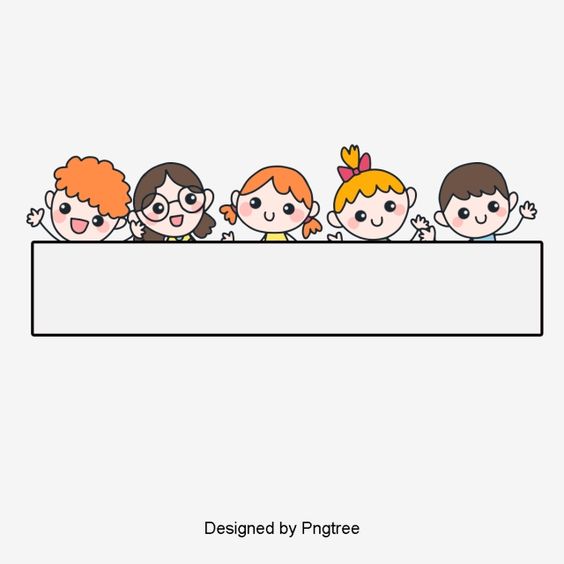 Uczeń ma prawo do: poszanowania godności własnej, życzliwego traktowania oraz dyskrecji w sprawach osobistych,rzetelnej i sprawiedliwej oceny swego zachowania, postępów w nauce lub oceny swej pracy przez nauczyciela,opiniowania propozycji oceny z zachowania swoich kolegów,sprawiedliwości i jawności w ocenianiu,poprawy oceny w ustalonym terminie, proszenia o wytłumaczenie, jeśli czegoś nie rozumie,przedstawiania wychowawcy klasy, dyrektorowi Ośrodka i innym nauczycielom swoich problemów oraz uzyskiwania od nich wyjaśnień i pomocy,mówienia co myśli i czuje, pamiętając o tym, by nie obrazić innych,rozwijanie zainteresowań, zamiłowań i uzdolnień indywidualnych poprzez uczestniczenie po lekcjach w wybranych przez siebie kołach zainteresowań,organizowania w szkole, w porozumieniu z dyrektorem, różnego rodzaju zabaw, gier, konkursów,reprezentowania szkoły w konkursach, przeglądach, zawodach i innych imprezach, zgodnie ze swoimi możliwościami i umiejętnościami,bezpieczeństwa, ochrony przed wszelkimi formami przemocy fizycznej i psychicznej,powiadamiania o przyznanych mu nagrodach i karach.Uczeń ma obowiązek: przestrzegania zasady poszanowania godności i własności innych osób,okazywania szacunku nauczycielom i innym pracownikom szkoły oraz uczniom,brania aktywnego udziału w zajęciach edukacyjnych, przygotowywania się do nich oraz właściwego zachowywania się w ich trakcie,starannego prowadzenia zeszytu przedmiotowego zgodnie z wymogami nauczyciela,przestrzegania zakazu dotyczącego opuszczania terenu obiektu szkolnego w czasie przeznaczonym dla danej klasy na zajęcia lekcyjne i podczas przerw między tymi zajęciami,uczestniczenia w życiu kulturalnym klasy, szkoły i środowiska,dbania o ład i porządek w szkole,dbania o bezpieczeństwo własne i innych osób,dbania o schludny wygląd,przestrzegania zakazu korzystania z telefonu komórkowego i innych urządzeń elektronicznych podczas zajęć edukacyjnych; wnoszenie ich na teren placówki odbywa się na wyłączną odpowiedzialność rodziców lub pełnoletniego ucznia, a korzystania z nich możliwe jest w czasie przerw międzylekcyjnych,bycia punktualnym,zmieniania obuwia,dbania o honor i tradycję szkoły, współtworzenia jej autorytetu oraz godnego, kulturalnego zachowania się w szkole i poza nią.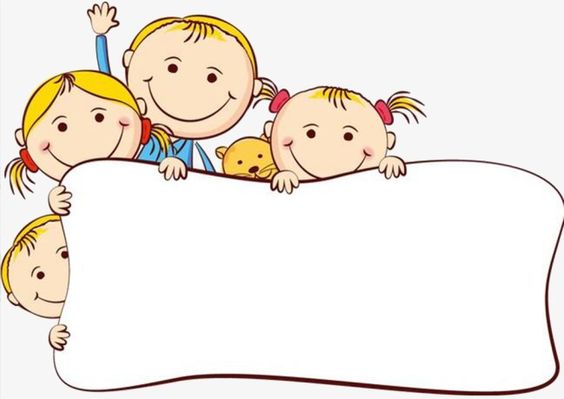 Wychowanek ma prawo do: poszanowania godności własnej, życzliwego traktowania oraz dyskrecji w sprawach osobistych,zgłaszania swoich propozycji co do udoskonaleń w placówce,współorganizowania i uczestniczenia we wszelkich zajęciach odbywających się w Ośrodku,korzystania z różnych form kulturalnego spędzania czasu wolnego oraz w miarę możliwości organizowania czasu wolnego,wyrażania własnych poglądów we wszystkich sprawach jego dotyczących,wdrażania do przestrzegania zasad bezpieczeństwa w różnych sytuacjach życiowych,rozwijania zainteresowań, zamiłowań i uzdolnień indywidualnych,korzystania z pomocy wychowawców w rozwiązywaniu problemów osobistych oraz we wszystkich sprawach dotyczących pobytu w Ośrodku,ochrony przed wszelkimi formami przemocy fizycznej i psychicznej.Wychowanek ma obowiązek: traktowania Ośrodka jak własnego domu rodzinnego i dbania o jego dobrą opinię w środowisku,dbania o wspólne dobro, ład i porządek w Ośrodku oraz jego otoczeniu,przestrzegania rozkładu dnia przyjętego w Ośrodku,godnego reprezentowania Ośrodka na zewnątrz,wypełniania dyżurów zgodnie z tygodniowym rozkładem obowiązującym w grupie,sumiennego wykonywania powierzonych obowiązków,dbania o własne zdrowie, higienę osobistą, estetykę ubioru oraz kulturę słowa,dbania o bezpieczeństwo własne i innych osób,okazywania szacunku pracownikom Ośrodka i innym wychowankom, przestrzegania zakazu dotyczącego opuszczania terenu Ośrodka bez zgody      wychowawcy, przestrzegania zakazu korzystania z telefonu komórkowego i innych	urządzeń elektronicznych podczas zajęć wychowawczych; wnoszenie ich na teren placówki odbywa się na wyłączną odpowiedzialność rodziców lub pełnoletniego wychowanka, a korzystanie z nich jest możliwe w czasie wolnym wychowanka.